张店区服务业发展中心2022年政府信息公开工作年度报告本报告是根据《中华人民共和国政府信息公开条例》（以下简称《条例》）要求，由张店区服务业发展中心编制。本报告由总体情况、主动公开政府信息情况、收到和处理政府信息公开申请情况、政府信息公开行政复议、行政诉讼情况、存在的主要问题及改进情况、其他需要报告的事项六部分组成。所列数据的统计期限是2022年1月1日起至2022年12月31日止。本报告电子版可以在淄博市张店区人民政府门户网站查阅或下载（网址：http://www.zhangdian.gov.cn/gongkai/channel_c6139/?open=fdzdgknr）。如对报告内容有疑问，请与张店区服务业发展中心联系（地址：张店区新村西路市民中心四楼；邮编：255000；电话：0533-2869962；传真：0533-2869962。一、总体情况2022年，区服务业发展中心严格遵守《中华人民共和国政府信息公开条例》，认真贯彻落实张店区政府信息工作的有关文件精神，明确政府信息管理工作原则，不断加强组织领导，规范公开制度程序，拓展公开广度深度，进一步完善政府信息公开体制机制建设，规范公开内容，丰富公开形式，不断推进政府信息公开工作深入开展。主动公开情况。2022年1月1日至2022年12月31日，淄博市张店区服务业发展中心共公开政务信息51次（条）。其中在主动公开的信息中，领导信息1条、人事任免类1条、政策文件类6条、政策会议解读类2条、会议公开类4条、建议提案类8条、财政信息类5条、业务工作类15条。我中心年度预决算报告、法规文件、计划规划、工作总结机构职能等涉及公民、法人或者其他组织切身利益，需要社会公众广泛知晓或参与的重要信息，均做到了及时发布与更新。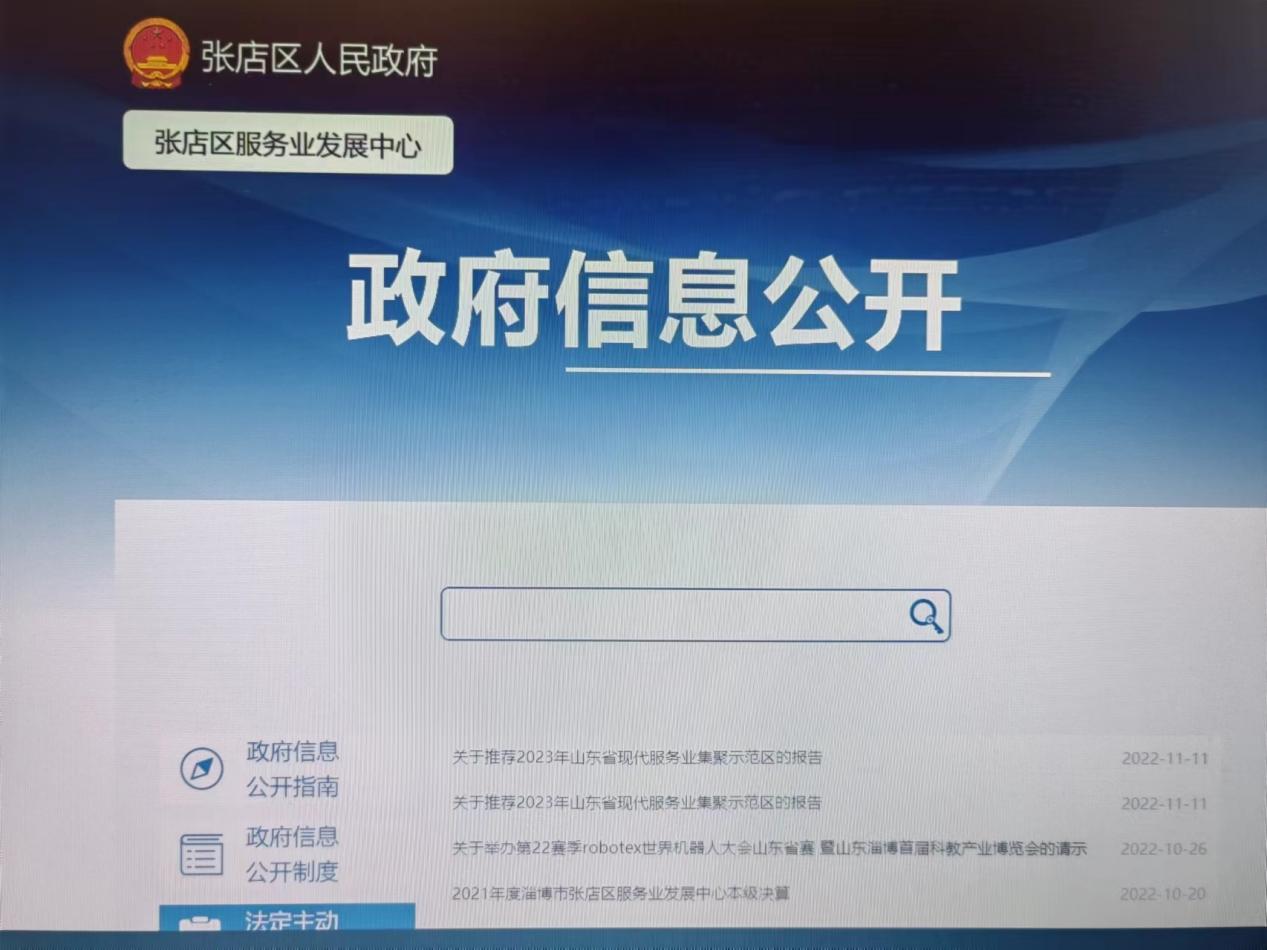 （二）依申请公开情况。2022年度无依申请公开的信息（三）政府信息管理情况。2022年以来，为全面提升政务公开质量和实效，推动政务公开不断向纵深发展，积极落实《中华人民共和国政府信息公开条例》对于建立公正透明的行政管理体制，保障公民、法人和其他组织的知情权利的要求，责任到人，采取多种措施加强政府信息公开管理，助力政务公开工作全面提升。（四）政府信息公开平台建设情况。坚持“公开为常态，不公开为例外”的原则，通过淄博市张店区人民政府门户网站公开政务信息，扎实做好政府信息公开发布工作。通过“融公开工作台”开设政府信息公开指南、政府信息公开制度、法定主动公开内容、政府信息公开年报、政府信息依申请公开等五大板块公开业务信息。（五）监督保障情况。根据区政府信息公开有关文件要求、结合单位实际，我中心成立了主要领导为组长、分管领导为成员的政务信息公开工作领导小组，领导小组下设办公室，指定一名同志具体负责此项工作，主要负责有关信息的梳理和日常工作的处理。 严格遵守和贯彻落实《中华人民共和国政府信息公开条例》，确保职责明确，责任到人。二、主动公开政府信息公开情况收到和处理政府信息公开申请情况四、政府信息公开行政复议、行政诉讼情况五、存在的主要问题及改进情况我单位政府信息公开工作虽然有了新的进展，还存在相关问题与差距。（一）公开信息内容需进一步充实。主动公开的政府信息与公众的需求还存在一些距离，有关决策、规定、规划、计划、方案的公开需要进一步加强。下一步我中心将以实时充实公开信息内容为总目标，按照“以公开为原则，不公开为例外”的总体要求，进一步做好政府信息公开工作，强化创建“张店服务业”品牌理念。（二）长效工作机制建设需要进一步完善。公开信息在更新维护、文件报备、监督约束等方面需要进一步完善。2022年将按照《中华人民共和国政府信息公开条例》的总体要求，继续完善公开内容，创新公开手段，不断深化信息公开工作。（三）服务业宣传工作需要进一步加强。一是面向社会加大宣传力度，利用多种媒体和宣传渠道发布公开信息，提高信息的知晓率，更好地服务于社会。二是完善工作机制，主动提高政务公开的意识，多发布政务信息，鼓励干部职工积极参与信息发布的监督，建立长效的监督管理机制。（四）加强专职信息人员的培训学习。进一步加强对信息专职人员进行培训，继续深入学习《中华人民共和国政府信息公开条例》等一系列规章制度，加深对信息公开工作的认识，进一步提高政府信息公开工作水平。六、其他需要报告的事（一）落实上级年度政务公开工作要点情况。张店区服务业发展中心按照上级工作部署和工作要求，加强组织领导，配置专人负责，制定政务公开培训方案，不断完善政务公开监督保障，切实保障政务公开工作的顺利开展。（二）人大代表建议和政协提案办理结果公开情况。2022年度我中心收到区人大代表建议1件和区政协提案7件，均已满意答复。（三）本部门政务公开工作创新实践情况。高度重视政务信息主动公开推进工作，第一时间召开党组会议集体学习《2022年张店区政务公开工作方案》（张政办字〔2022〕11号），认真研究，制定下发了《2022年度张店区服务业发展中心政务公开工作方案》，采取标准引导、逐步推进的办法全面推进政务公开工作，切实实现政务公开全面化、标准化、规范化。为进一步明确工作任务，开展政府信息公开事项梳理和目录编制工作，根据实际情况，调整政务公开工作领导小组，责任到人。通过召开学习分享会等形式，促进科室间充分交流经验做法，达到互相学习、取长补短的效果。（四）《2022年淄博市张店区政务公开工作方案》落实情况。2022年，区服务业发展中心严格按照《2022年淄博市张店区政务公开工作方案》要求，认真落实上级决策部署，细化每项任务目标，制定切实可行的工作措施，将《中华人民共和国政府信息公开条例》纳入培训课程，按照时间节点认真做好信息公开工作。(五) 2022年度，张店区服务业发展中心在办理政府信息公开申请过程中，未收取任何信息处理费。第二十条第（一）项第二十条第（一）项第二十条第（一）项第二十条第（一）项信息内容本年制发件数本年废止件数现行有效件数规章000行政规范性文件000第二十条第（五） 项第二十条第（五） 项第二十条第（五） 项第二十条第（五） 项信息内容本年处理决定数量本年处理决定数量本年处理决定数量行政许可000第二十条第（六） 项第二十条第（六） 项第二十条第（六） 项第二十条第（六） 项信息内容本年处理决定数量本年处理决定数量本年处理决定数量行政处罚000行政强制000第二十条第（八） 项第二十条第（八） 项第二十条第（八） 项第二十条第（八） 项信息内容本年收费金额（单位： 万元）本年收费金额（单位： 万元）本年收费金额（单位： 万元）行政事业性收费000（本列数据的勾稽关系为： 第一项加第二项之和， 等于第三项加第四项之和）（本列数据的勾稽关系为： 第一项加第二项之和， 等于第三项加第四项之和）（本列数据的勾稽关系为： 第一项加第二项之和， 等于第三项加第四项之和）申请人情况申请人情况申请人情况申请人情况申请人情况申请人情况申请人情况（本列数据的勾稽关系为： 第一项加第二项之和， 等于第三项加第四项之和）（本列数据的勾稽关系为： 第一项加第二项之和， 等于第三项加第四项之和）（本列数据的勾稽关系为： 第一项加第二项之和， 等于第三项加第四项之和）自然人法人或其他组织法人或其他组织法人或其他组织法人或其他组织法人或其他组织总计（本列数据的勾稽关系为： 第一项加第二项之和， 等于第三项加第四项之和）（本列数据的勾稽关系为： 第一项加第二项之和， 等于第三项加第四项之和）（本列数据的勾稽关系为： 第一项加第二项之和， 等于第三项加第四项之和）自然人商业企业科研机构社会公益组织法律服务机构其他总计一、本年新收政府信息公开申请数量一、本年新收政府信息公开申请数量一、本年新收政府信息公开申请数量0000000二、上年结转政府信息公开申请数量二、上年结转政府信息公开申请数量二、上年结转政府信息公开申请数量0000000三 、本 年 度 办 理 结 果（一）予以公开（一）予以公开0000000三 、本 年 度 办 理 结 果（二） 部分公开（区分处理的，只计这一情形， 不计其他情形）（二） 部分公开（区分处理的，只计这一情形， 不计其他情形）0000000三 、本 年 度 办 理 结 果（三）不予公开1.属于国家秘密0000000三 、本 年 度 办 理 结 果（三）不予公开2.其他法律行政法规禁止公开0000000三 、本 年 度 办 理 结 果（三）不予公开3.危及 “三安全一稳定”0000000三 、本 年 度 办 理 结 果（三）不予公开4.保护第三方合法权益0000000三 、本 年 度 办 理 结 果（三）不予公开5.属于三类内部事务信息0000000三 、本 年 度 办 理 结 果（三）不予公开6.属于四类过程性信息0000000三 、本 年 度 办 理 结 果（三）不予公开7.属于行政执法案卷0000000三 、本 年 度 办 理 结 果（三）不予公开8.属于行政查询事项0000000三 、本 年 度 办 理 结 果（四）无法提供1.本机关不掌握相关政府信息0000000三 、本 年 度 办 理 结 果（四）无法提供2.没有现成信息需要另行制作0000000三 、本 年 度 办 理 结 果（四）无法提供3.补正后申请内容仍不明确0000000三 、本 年 度 办 理 结 果（五）不予处理1.信访举报投诉类申请0000000三 、本 年 度 办 理 结 果（五）不予处理2.重复申请0000000三 、本 年 度 办 理 结 果（五）不予处理3.要求提供公开出版物0000000三 、本 年 度 办 理 结 果（五）不予处理4.无正当理由大量反复申请0000000三 、本 年 度 办 理 结 果（五）不予处理5.要求行政机关确认或重新 出具已获取信息0000000三 、本 年 度 办 理 结 果（六）其他处理1. 申请人无正当理 由逾期不补 正、行政机关不再处理其政府信息公开申请0000000三 、本 年 度 办 理 结 果（六）其他处理2. 申请人逾期未按收费通知要求 缴纳费用、行政机关不再处理其 政府信息公开申请0000000三 、本 年 度 办 理 结 果（六）其他处理3.其他0000000三 、本 年 度 办 理 结 果（七）总计（七）总计0000000四、结转下年度继续办理四、结转下年度继续办理四、结转下年度继续办理0000000行政复议行政复议行政复议行政复议行政复议行政诉讼行政诉讼行政诉讼行政诉讼行政诉讼行政诉讼行政诉讼行政诉讼行政诉讼行政诉讼结果维持结果纠正其他结果尚未审结总计未经复议直接起诉未经复议直接起诉未经复议直接起诉未经复议直接起诉未经复议直接起诉复议后起诉复议后起诉复议后起诉复议后起诉复议后起诉结果维持结果纠正其他结果尚未审结总计结果维持结果纠正其他结果尚未审结总计结果维持结果纠正其他结果尚未审结总计000000000000000